Year 4 – Weekly activities – home learning - week commencing 29th June 2020 Maths – Summer Term White Rose - https://whiterosemaths.com/homelearning/year-4/White rose are continuing to offer free PowerPoints to watch linked to year 4 themes (this next set is statistics).  However, they are not offering free worksheets.  If you have enjoyed watching these PowerPoints please email us for worksheets to compliment these PowerPoints. Alternatively, why not try one of the following:-Oak National Academy - https://www.thenational.academy/online-classroom/year-4/maths#subjects, which has lessons available on area and perimeter, measurement, money, position and direction and shape.  This site is backed by the government and has PowerPoints of teachers running the lesson.   Hamilton home learning packs – 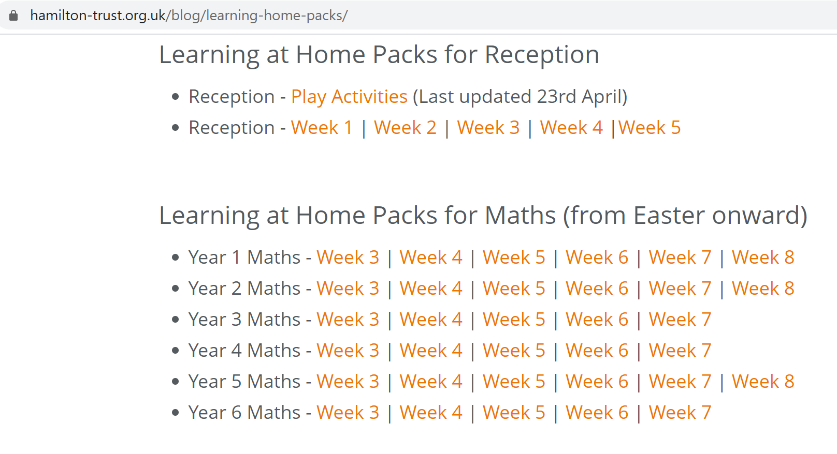 Different maths tasks will also be added to your child’s SeeSaw account daily. Keep up the good work on times table rock stars.OTHER FUN MATHS ACTIVIES  This website has many fun maths game ideas – choose 1 a week to try - https://thirdspacelearning.com/blog/fun-maths-games-activities-for-kids/English Fancy some creative writing?  Try one of the following activities:  Option 1 – Try one of Pie Corbett’s English talk for writing resources – (1) https://www.talk4writing.co.uk/wp-content/uploads/2020/04/Y4-Maria-Aliens.pdf (2) https://www.talk4writing.co.uk/wp-content/uploads/2020/05/Y4-Mission.pdf(3) https://www.talk4writing.com/wp-content/uploads/2020/06/Y4-Impossibly-Possible.pdfOption 2 - https://www.pobble365.com/ every day, you will find an interesting picture, writing prompts and philosophical questions to spark creative writing. OR Use Hamilton Trust free home learning resourceshttps://www.hamilton-trust.org.uk/blog/learning-home-packs/Please do not worry if you are still completing last week’s work, just work at your child’s own pace through the different weeks. Click on Year 4 English – start the next relevant week. There are a series of lessons to follow including PowerPoints to assist with completing the tasks.  Complete the tasks at your own pace.  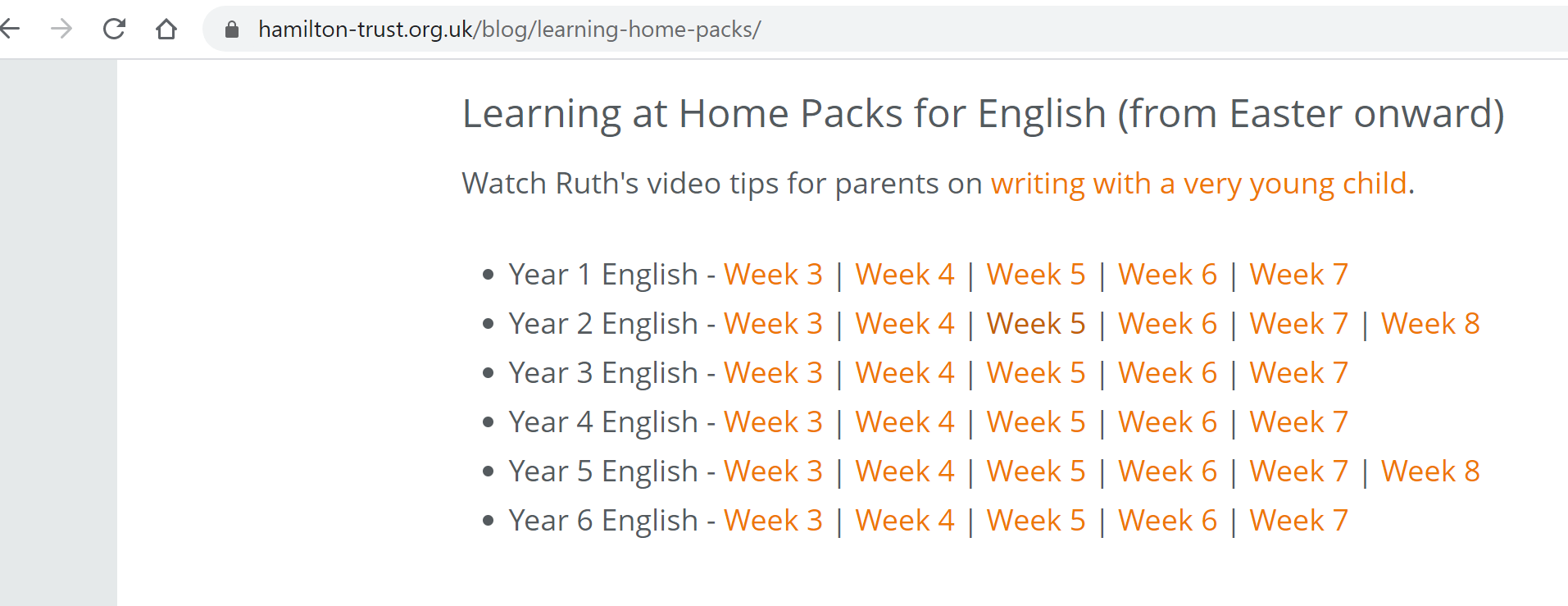 Reading Read for 20 minutes a day. When you have completed a book, write a book review about what you have read.  How does the story make you want to keep reading? Write down the phrases and words that you find effective in gripping the reader.  Optional follow on tasks:-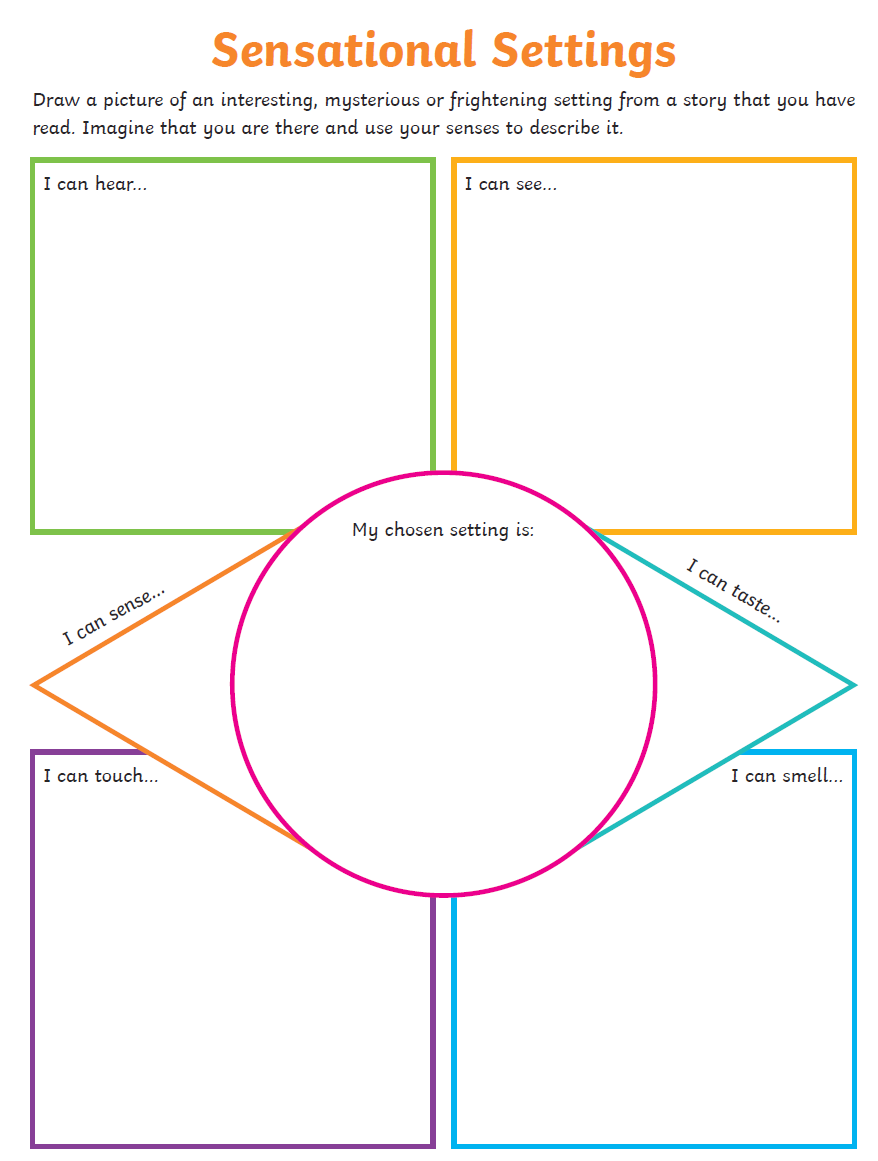 ComputingEach week try one different computing activity. Barefoot Computing have put together some free home learning resources to help.  With fun lesson-based activities and interactive games, children can work together with their families to develop their computational thinking skills. Choose one to try through https://www.barefootcomputing.org/homelearning.  The NCCE has produced some free home learning resources and have a live chat certain times of the day to assist you with the lessons. Here is a link to their free scratch lessons: https://teachcomputing.org/home-teaching/key-stage-2SCRATCH Go to https://scratch.mit.edu/ and click on create to start making your game. Make a Roman village game in scratch?OR Make a multiplication game in scratch.PE Daily exercise is an essential part of healthy living. Many of you have been following Jo Wicks, keep up the hard work with these daily sessions https://www.youtube.com/user/thebodycoach1/video or if you fancy a change try one of the super mover videos https://www.bbc.co.uk/teach/supermovers .Alternatively, why not try PE with our very own Mr Stevens – use the link from the school website. Try ‘Safeguard the handwashing soap adventure’ with Cosmic Kids Yoga, https://www.youtube.com/watch?v=5rymXdOwW68Take a walk in a local forest with your family.  Notice the sounds of the birds and enjoy the peaceful feeling that we gain from nature. Make a Roman obstacle course in your garden.RE Try a different one each week - free home learning activities from NATRE https://www.natre.org.uk/uploads/Free%20Resources/2%207-11%20RE%20Today%20and%20NATRE%20home%20learning%20Spirited%20Arts.pdfSpellings This week’s spellings are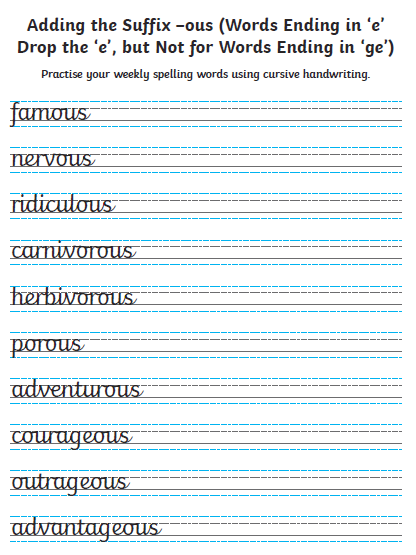 Practise them daily in your neatest cursive handwriting and get a grown up to test you on Friday. EXTRA SPELLING FUN – visit https://spellingframe.co.uk/ - click on year 3 and 4 – choose the spelling rule you want to explore and click on free spelling tiles game.  Science Choose a different task to explore each week.  Investigate the best materials for Roman helmets or shields.Make your own exploding volcanoes and find out about the chemical reactions involved.  Details of how to make a volcanoe can be found at the natural history museum website - https://www.nhm.ac.uk/discover/how-to-make-a-volcano.htmlInvestigate different ways of cleaning old Roman coins. Try cola, vinegar, lemon juice or baking soda.Find out what kind of armour Roman soldiers wore to protect their bodiesLearn about our skeletons and how they are designed to act like armour for different organsThis website has lots of experiments that can be done at home http://www.sciencefun.org/kidszone/experiments/History Learn about the history of the computer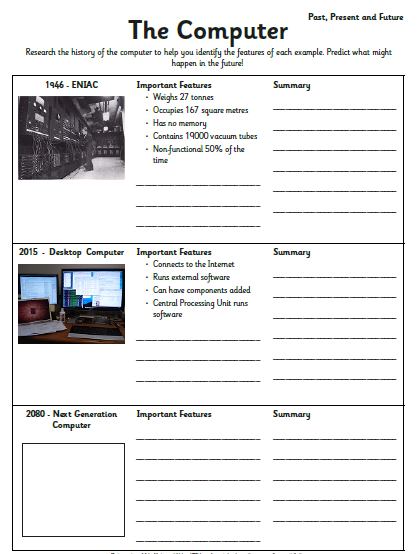 Geography Work your way through oak academies excellent lessons on natural resources https://classroom.thenational.academy/subjects-by-year/year-4/subjects/foundation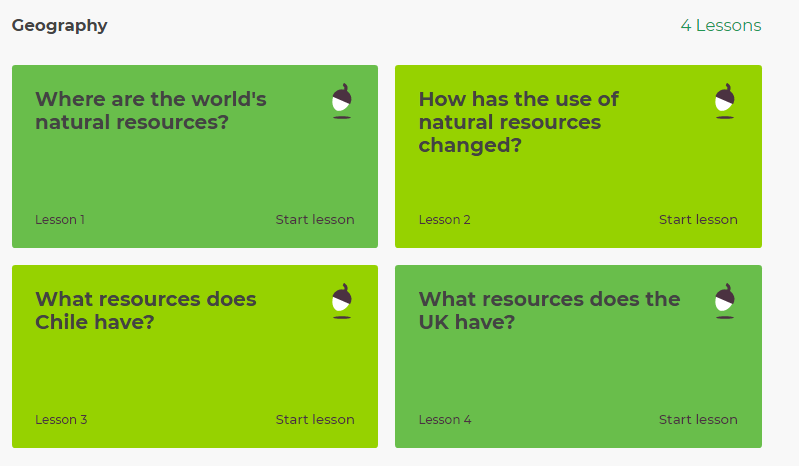 Art Enhance your drawing skills through these two lessons at oak academy. Lesson 1 - https://classroom.thenational.academy/lessons/drawing-skills-how-can-we-use-texture-to-make-our-drawings-more-interest-e3b973/Lesson 2 - https://classroom.thenational.academy/lessons/optical-illusions-and-using-shading-to-show-form-b592d5/activities/1/ALTERNATIVELY, take some time to relax and sit/ look outside, draw what you see.  Can you draw some of the insects or birds that you see in nature?Or Design and draw your own Roman God 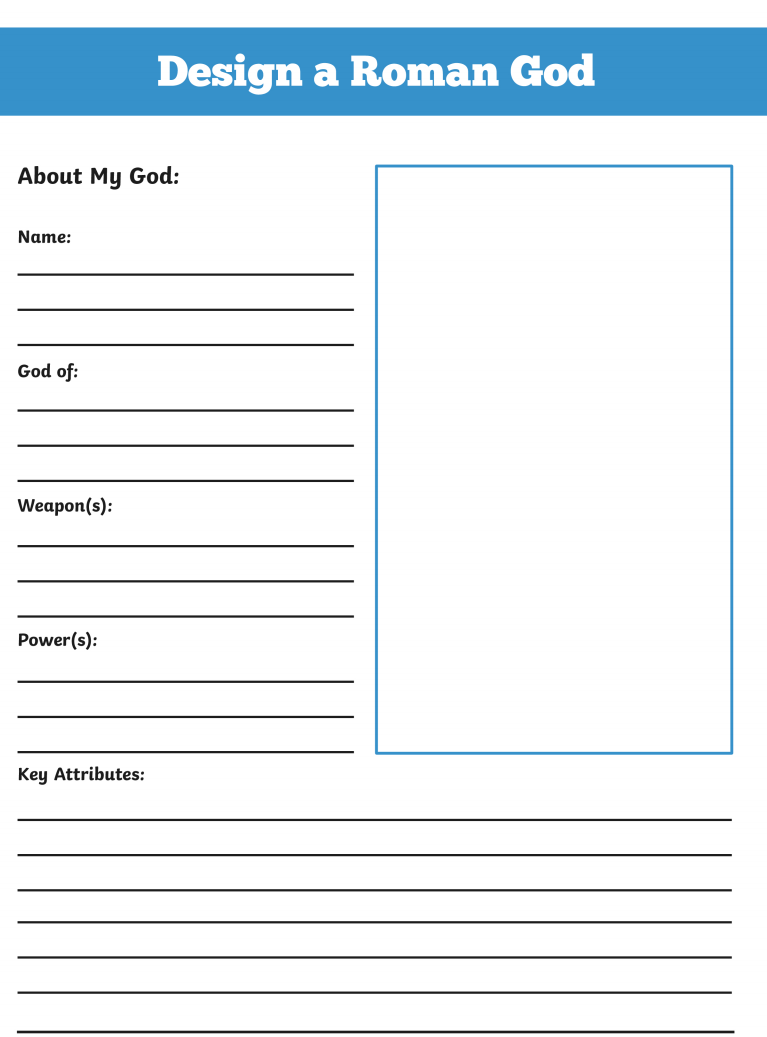 Music Choose a times table that you find challenging to create a song/ rap to.  Alternatively, complete one of the modules on charanga.  DT Last term you may have designed and made a Roman shield, helmet and sword.  Over this term many of you added to your collection by making a Roman purse.  Next, over the next few weeks plan and build your own Roman Village.  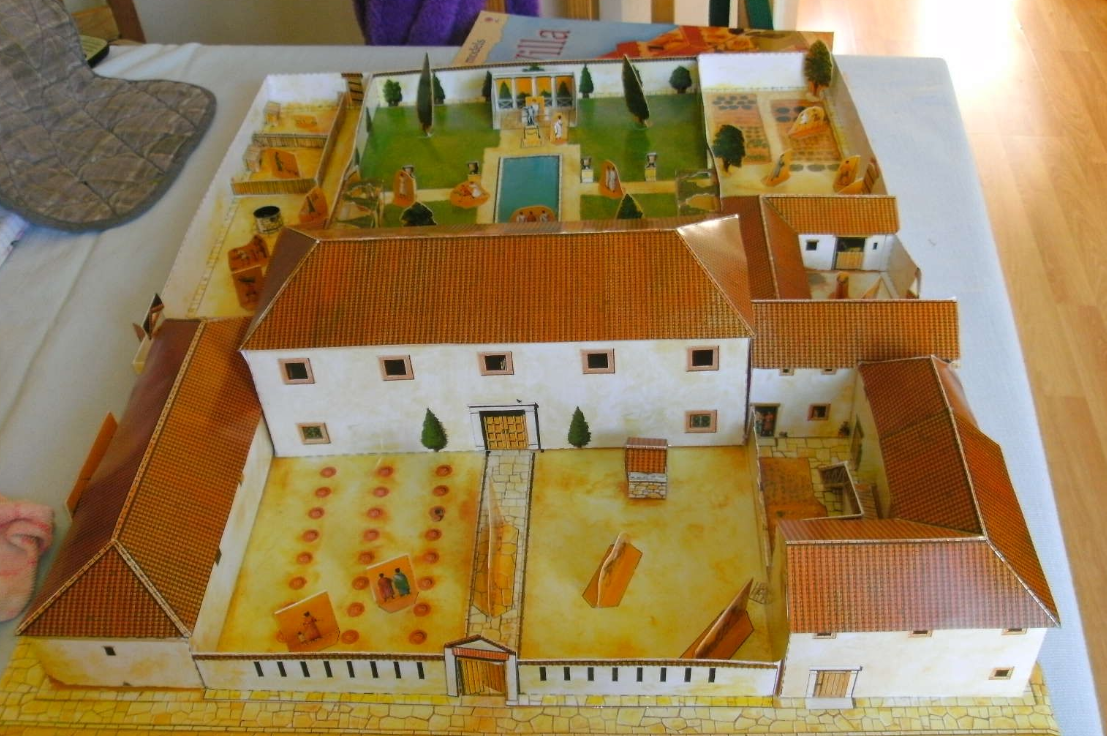 PSHE Create a Wonderful Me cloud- think carefully about your lovely qualities- you may like to create them for other family members or a peer from school. 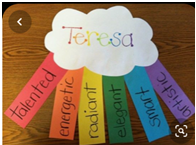 FOREST SCHOOL Scavenger hunt.  Can you find all of these items in your garden?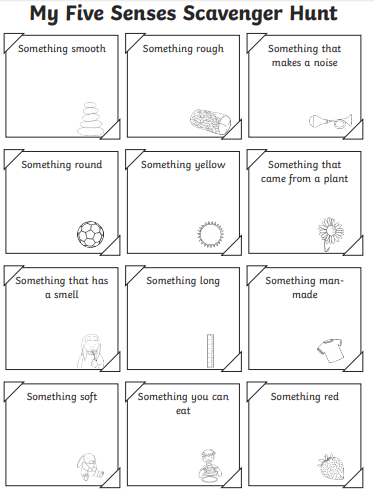 French Try learning how to ask some questions in French. https://www.youtube.com/watch?v=6xu77JoubgEAlternatively, recap on French numbers and colourshttps://www.youtube.com/watch?v=urPJ9QTwqxk&list=PLXMCXZunVHHcqhZxPnk0UINhhDjNVNJlZ&index=5learn some French key spring vocabularyhttps://www.youtube.com/watch?v=gH-Q1_KcG8E&t=17sOther available lessonsThe BBC are also providing a vast range of activities for children.  This link will give you three appropriate lessons a day to complete. https://www.bbc.co.uk/bitesize/tags/z63tt39/year-4-lessons/1Oak National Academy is a new collection of high-quality lessons and online resources.  Backed by the government, you can find a range of lessons with PowerPoints/ videos free at https://www.thenational.academy/ If you have any queries about the work then please contact me via Seesaw or email me at Julie.lane1@taw.org.uk. Thank you for your continued support. Warm wishes Mrs Lane